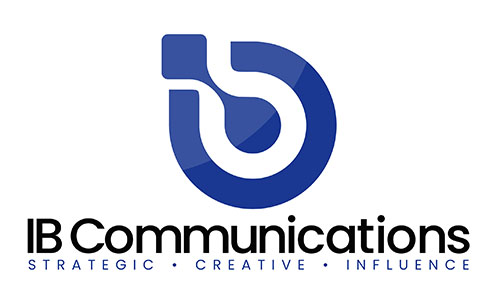 Contact Information IB CommunicationsMichelle Boxall Tel +44 (0)20 8943 4685phacilitate@ibcomms.agencyPhacilitate announces patient-centric agenda for its January 2023 Advanced Therapies Week conference in Miami London, UK, December 19, 2022 – Phacilitate, the member network connecting industry leaders across the advanced therapies industry, today announces the final agenda for its Advanced Therapies Week 2023 conference in Miami, US. The meeting will be the first international cell and gene therapy conference to place patients at the center of the agenda. It will take place at Miami Beach Convention Center on January 17–20, 2023. The overall theme of the 2023 Miami conference, running through the entire agenda, is patient advocacy, engagement, and patient-centric development. This has been a specific demand through 2022 from a wide spread of Phacilitate network members. Phacilitate has designed Advanced Therapies Week to be the leading conference supporting the cell and gene therapy sector on its commercialization journey. As more advanced therapies reach late-clinical stage and move towards commercialization, the 2023 event has been designed to push patients and patient considerations to the front and center, reflecting the shift in focus for the advanced therapies sector. A specific aim of the Advanced Therapies Week will be to generate breakthrough discussions and deliver to the sector actionable solutions for patients. As a result, there is an increase in inclusion and participation of charities, government organizations, regulators, patient advocates and patient engagement professionals within the 2023 program. Over 2,000 delegates across the cell and gene therapy space are expected to attend Advanced Therapies Week. 250 speakers will be giving talks on 46 topics, including some of the most important issues currently facing the cell and gene therapy sector. Advanced Therapies Week will include a comprehensive review and analysis of what has transpired over 2022 and recommendations for how the sector can improve and progress in 2023. This will include current and future-looking case studies into industrial, commercial and patient success in the cell and gene therapy space. The Phacilitate agenda has been composed following close collaboration with other leading industry organizations including ISCT, ARM and ASCGT, as well as its expert advisory board of knowledge leaders and key industry stakeholders to explore the important commercial bottlenecks that need to be addressed for advanced therapies to progress as the next pillar of medicine. “Now CGTs are reaching a patient-ready stage clinically, the sector needs to be ready for patient delivery. So many questions still need to be answered, and there are still many bottlenecks to remove that can only be solved by collaboration across complex supply chains to bring these therapies to patients,” said Kim Barnes, Executive Vice President, Phacilitate. “The 2023 Advanced Therapies Week will be the first CGT international event that will measure its success on creating solutions for CGT patient delivery. A screening of ‘Of Medicines and Miracles’ by the Emily Whitehead Foundation will remind every attendee of the reason we will all be there – the patient. We will also be celebrating CGT’s milestone achievements in hosting the industry’s first Advanced Therapy Awards ceremony on the evening of January 19; celebrating progress, innovation and diversity, as well as Lifetime Achievement recipient Carl June.”The 2023 industry-focused Advanced Therapies Week conference will specifically challenge the industry on still-unsolved major bottlenecks:Scientifically, there will be a broad spectrum of cell and gene therapies covered with leading pharmaceutical and therapeutics companies discussing their latest data. Specifically, the progress in CAR-T, leaps forward in allogeneic and autologous cell therapies, and also the future of viral vectors and delivery modalities for advanced therapies will be covered. For those focused on commercial and industry aspects, there will be section of the conference dedicated to the drive towards commercialization, from the earliest stages of research and development, through increasing market access, decreasing cost-of-goods, reimbursement and innovative payment methodology. For those interested in technology supporting CGT, there are a number of sessions covering digitalization, automation and technology. This includes advanced orchestration, the disruptive technologies that are transforming supply chain and manufacturing for cell and gene therapies, as well as core sessions on handling of patient materials and the necessary cryopreservation and required temperature control. For investors, themes include selecting biotech investments in cell and gene therapy space, as well as holistic approaches to seeking investment.For skills and training leaders, leading human resource managers and diversity leaders will discuss major bottlenecks in training, recruitment and career progression in the advanced therapy field.“I am tremendously proud to have published an agenda better supporting patient advocacy, engagement and patient-centric development, which I hope will facilitate important conversations with the patient at the heart of the discussion,” said Ryan Leahy, Vice President of Research at Phacilitate. “We have also taken the agenda content in a new direction, pushing forward topics focused on the future of the field and burgeoning industry challenges, no longer purely focusing on manufacturing, supply chain and specific technologies, but also considering the impact facing different conditions, indications and modalities. I look forward to continuing to grow the representation of clinical focuses through agenda content, as the field moves ever closer to a wider-spread clinical reality.” To register your place, tickets are still available via:https://rfg.circdata.com/publish/ATW23/?source=websiteENDSAbout Advanced Therapies Week Advanced Therapies Week brings the global advanced therapies community together for the most important week for doing business in advanced therapies. Home to the largest marketplace for tools and tech, Advanced Therapies Week is dedicated to helping biotech progress on their commercialization journey, as well as pushing the industry one step closer to delivering life changing treatments to patients. Advanced Therapies Week was created for knowledge sharing, relationship building and deal making; through the connections you create and the knowledge you share, you help advance the next pillar of medicine. Find out more, visit: https://advancedtherapiesweek.phacilitate.comAbout PhacilitatePhacilitate connects industry leaders through inspiring conferences, vibrant communities and market intelligence. Phacilitate organizes conferences and networking events in both Europe and the US. These provide a venue for the advanced therapies sector seeking the commercialization of global therapies and a global audience expanding further into the various markets worldwide. Phacilitate provides market insights and resources to the advanced therapies industry. These market insights have specific focuses on industry insights that range from trials, finance and investment, regulation, manufacturing, and specific therapeutic techniques. Find out more, visit: www.phacilitate.com.